2018 Summer@Station1 Application QuestionsThis word document is for the purpose of preparing your Summer@Station1 Application advance. To apply to the program online please follow the link posted here: https://www.station1.org/summer-station1     Q1    Thank you for your interest in applying to the Summer@Station1 Program! Deadline: March 1st, 2018 11:59 PM EST      Applications will be accepted on a rolling basis after March 1st, 2018. We expect all fellowship slots to be filled soon after the deadline.     The Summer@Station1 program seeks to diversify and increase access to college-level, frontier science and technology education, research, and internships applied to societal impact. Information about the program can be found at: https://www.station1.org/summer-station1.     Questions and Inquiries: mailto:summer@station1.orgEligibility Criteria  
Applicants must:     	Be currently enrolled full time in a undergraduate degree-granting program at an accredited postsecondary institution; 	Have a genuine interest in science and technology applied to societal impact; 	Be available for the entire duration of the Summer 2018 program (academic or family obligations may be excused with advance notice); and Submit completed application in English. All components including letters of recommendation, CV, etc. must be completed in English.   
African American, Hispanic, Native American, Native Hawaiian & Pacific Islander, first-generation students, students from low socioeconomic backgrounds, students enrolled at minority-serving institutions, teaching institutions, and community colleges are strongly encouraged to apply. 
Station1 also strongly encourages students who have not had the opportunity to participate in a previous research, internship, or significant project-based experience to apply.     This application contains 60 questions and 5 essay questions. All application questions, including 3 letters of recommendation, resume, and unofficial transcript(s) must be received in order for your application to be reviewed. An official transcript will be required upon acceptance to participate in the program.
Note: Once you start the application you will be able to save and go back to it at a later time only on the same browser and device.   Q2 Contact Information   Q3 Please enter your name.First Name  (1) ________________________________________________Last Name  (2) ________________________________________________Q4 Please enter your preferred first name (if applicable). If you prefer to be addressed by a name other than the first name you provided, please share that name here. Otherwise N/A.________________________________________________________________Q5 Please enter your date of birth in the format.MM  (1) ________________________________________________DD  (2) ________________________________________________YYYY  (3) ________________________________________________Q6 Please enter your email address (Station1 correspondence will be sent to this email address).________________________________________________________________Q7 Please retype your email address.________________________________________________________________Q8 Please enter your phone number.________________________________________________________________Q9 Please enter your current residential mailing address.Street Address  (1) ________________________________________________City  (2) ________________________________________________State/Province/Region  (3) ________________________________________________Country  (4) ________________________________________________Postal or Zip Code  (5) ________________________________________________Q10 Please enter your permanent residential address.Street Address  (1) ________________________________________________City  (2) ________________________________________________State/Province/Region  (3) ________________________________________________Country  (4) ________________________________________________Postal or Zip Code  (5) ________________________________________________Q11 Please enter your webpage URL, if applicable, otherwise enter N/A.________________________________________________________________Q12 Please enter your Skype username , if applicable, otherwise enter N/A.________________________________________________________________Q13 Please enter your LinkedIn URL, if applicable, otherwise enter N/A.________________________________________________________________Q14 Please enter your Facebook URL, if applicable, otherwise N/A.________________________________________________________________Q15 General Education InformationQ16 Please provide the full name and address of the high school you graduated from.Name of High School  (1) ________________________________________________Address of High School  (2) ________________________________________________Q17 Please spell out the full name of the college you are currently enrolled in.Name of College  (1) ________________________________________________Address of College  (2) ________________________________________________Q18 Is your undergraduate college classified as a "minority-serving" institution (U.S. Only)? For more information, please visit the U.S. Department of Education at: https://www2.ed.gov/about/offices/list/ocr/edlite-minorityinst.htmlYes  (1) No  (2) Display This Question:If Is your undergraduate college classified as a "minority-serving" institution (U.S. Only)? For mor... = YesQ19 If you checked yes above to Q22, please select the most appropriate description below for your institution (U.S. Only):Historically Black college or university (HBCU)  (1) Hispanic-serving institution (HSI)  (2) Tribal College or University (TCU)  (3) Predominantly Black Institution (PBI)  (4) Alaska Native-serving institution or a Native Hawaiian-serving institution (ANNH)  (5) Asian American and Native American Pacific Islander-serving institution (AANAPI)  (6) Native American-serving nontribal institution (NASNI)  (7) Other - Explain  (8) ________________________________________________Q20 Have you attended more than one undergraduate institution? If so, please list all and dates of attendance.No  (1) Yes  (2) ________________________________________________Q21 Please indicate your current enrolled year in college.1  (1) 2  (2) 3  (3) 4  (4) Other - Explain  (5) ________________________________________________Q22 What is your current or planned undergraduate major? If you have more than one, please add.________________________________________________________________Q23 Please indicate your fields of interest and any preferred project topics.________________________________________________________________Q24 Please list any current or planned minors.________________________________________________________________Q25 Please enter your college start date.MM  (1) ________________________________________________YYYY  (2) ________________________________________________Q26 Please enter your expected graduation date.MM  (1) ________________________________________________YYYY  (2) ________________________________________________Q27 Please indicate your participation in any of the following academic and/or scholarship programs listed below. Check all that apply.BUILD  (1) Clare Booth Luce  (2) Gates Millennium  (3) HHMI  (4) Hopps Scholars  (5) IMSD  (6) iTrek  (7) Jack Kent Cook  (8) LSAMP  (9) MARC / pre-Marc / MBRS  (10) McNair  (11) MMUF  (12) UMBC Meyerhoff Scholars  (13) Rise  (14) National Name Exchange  (15) MIT MSRP  (16) MIT Converge  (17) Other, add details below.  (18) ________________________________________________Q28 Please indicate your Major GPA on a 4.0 scale.________________________________________________________________Q29 If you have more than one Major, please enter your Major 2 GPA on a 4.0 scale.________________________________________________________________Q30 Please indicate undergraduate cumulative GPA to date.________________________________________________________________Q31 Please indicate your future terminal degree objective (check all that apply).A.A.S.  (1) B.S  (2) M.S.  (3) M.Eng.  (4) Ph.D.  (5) M.D./Ph.D.  (6) D.D.S.  (7) PharmD  (8) J.D.  (9) M.B.A.  (10) Other - Explain  (11) ________________________________________________Q32 Have you participated in a previous research experience at an academic institution and/or research organization?Yes  (1) No  (2) Q33 
Please list any commitments that may conflict with participating in 2018 Summer@Station1 program. Enter "N/A" if there are no conflicts.________________________________________________________________Q34 How did you hear about Summer@Station1? Please select all that apply.Online via Internet Search  (1) News article  (2) Website  (3) Emailing mailing list announcement  (4) Faculty member or mentor at your home institution  (5) Program director / staff at your home institution  (6) Other mentor  (7) Station1 staff member  (8) Friend / classmate / peer  (9) Other - explain  (10) ________________________________________________Q35 Optional: Please provide any additional information you would like the review committee to know about your degree program, institution, or grades. For example, you may share that you are enrolled in a partner program between institutions, why you had a particular trend in grades, etc. (Maximum 100 words). ________________________________________________________________________________________________________________________________________________________________________________________________________________________________________________________________________________________________________________________________Q36 Demographic InformationStation1 is a diverse and supportive community committed to nondiscrimination and equal opportunity policies. As an EOE/AA employer, TSNE MissionWorks, and Station1 which employs TSNE MissionWorks as its fiscal sponsor, will not discriminate in any of its practices due to race, color, religion, sex, national origin, sexual orientation, gender identification and veteran or disability status. The following questions are being asked to better understand the applicant demographics to Summer@Station1.Q37 Please enter your legal sex (as defined by a government issued document).Male  (1) Female  (2) Q38 Please enter your gender identity.Feel free to specify  (1) ________________________________________________Female  (2) Male  (3) Prefer not to answer  (4) Trans / Transgender (feel free to specify)  (5) ________________________________________________Q39 Do you identify as Hispanic (including Spanish) or Latino?Yes  (1) No  (2) Q40 Regardless of your answer to the prior question, please check one or more of the following groups in which you consider yourself to be a member. I consider myself to belong to the following ethnic group(s) (check all that apply):American Indian or Alaska Native (including all Original Peoples of the Americas)  (1) Asian (including Indian subcontinent and Philippines)  (2) Black or African-American (including Africa and Caribbean)  (3) Native Hawaiian or Other Pacific Islander (Original Peoples)  (4) White (including Middle Eastern)  (5) Q41 Please indicate your United States Armed Forces status (U.S. Citizens and Permanent Residents only).No relationship  (1) Currently serving  (2) Previously served  (3) Current dependent  (4) Q42 Please indicate your first language spoken at home (describing the language(s) spoken in your home).________________________________________________________________Q43 Please indicate your Parent 1/Guardian 1 highest level of education completed.Did not graduate high school  (1) High school graduate  (2) Some college no baccalaureate degree  (3) Two-year college graduate  (4) Four-year college graduate  (5) Master's degree  (6) Professional degree - Specify.  (7) ________________________________________________Doctoral degree  (8) Postsecondary certificate -specify  (9) ________________________________________________Unknown  (10) Other - Specify  (11) ________________________________________________Q44 Please indicate your Parent 2/Guardian 2 highest level of education completed.Did not graduate high school  (1) High school graduate  (2) Some college no baccalaureate degree  (3) Two-year college graduate  (4) Four-year college graduate  (5) Master's degree  (6) Professional degree - specify  (7) ________________________________________________Doctoral degree  (8) Postsecondary certificate - specify.  (9) ________________________________________________Unknown  (10) Other - specify.  (11) ________________________________________________Q45 Are you a Pell Grant recipient? (U.S. Citizen & Permanent Resident Only)Yes  (1) No  (2) Q46 What is your family's household size? Please add: Yourself + your parent(s)/guardian(s) + the number of other children (other than yourself) who receive more than half of their support from your parent(s) + the number of people who are not your parents’ children but who live with your parents.________________________________________________________________Q47 What is your family's annual income? Please combine, if applicable, your parents/guardians’ total income earned from working in the 2016 calendar year.________________________________________________________________Q48 Do you consider yourself to have a protected disability?Yes  (1) No  (2) Q49 Essay Questions.Q50 What are your future educational and career goals, and how would the Summer@Station1 program fit with your goals? Describe any contributions you wish to make to your field, to your community and to society more broadly (maximum 500 words).________________________________________________________________________________________________________________________________________________________________________________________________________________________________________________________________________________________________________________________________Q51 If you could change one present day technology, what would you choose, what would you change, and what societal outcome would you expect? (maximum 500 words)________________________________________________________________________________________________________________________________________________________________________________________________________________________________________________________________________________________________________________________________Q52 Please describe when you have worked in a team, how you approach working in a team, what was your contribution, and what you learned from this experience (maximum 500 words).________________________________________________________________________________________________________________________________________________________________________________________________________________________________________________________________________________________________________________________________Q53 At Station1, we are committed to diversity and inclusion in science and technology-related fields. Please describe how your interests and background (for examples, in terms of culture, race, gender, ethnicity, work and life experiences) would contribute to diversity and inclusion (maximum 500 words).________________________________________________________________________________________________________________________________________________________________________________________________________________________________________________________________________________________________________________________________Q54 What do your consider your best professional and/or academic accomplishment? Please describe (maximum 500 words).________________________________________________________________________________________________________________________________________________________________________________________________________________________________________________________________________________________________________________________________Q55 Optional. We acknowledge that every applicant has unique life experiences that may not be captured in the above essay questions. The selection committee is open to learning more about any extenuating circumstances an applicant has encountered throughout their journey. If applicable, please describe any challenges that you may have overcome due to limited access to opportunities at your home institution or obstacles concerning your economic, social or educational experiences (maximum 500 words).________________________________________________________________________________________________________________________________________________________________________________________________________________________________________________________________________________________________________________________________Q56 Uploading Supplementary Documents (PDFs only)Q57 Resume or CV. Two page limit. Please format your resume/CV filename as: Lastname_FirstName_CV. Please tailor your resume or CV to include relevant information for the selection committee. Must be completed in English. (PDF Only)Q58 Unofficial Transcript for Institution you are currently enrolled in. This transcript must list your Fall 2017 classes (no grades needed). Please save the filename as: LastName_FirstName_Transcript. The file must be legible and must include proof that it is from your academic institution (whether it is a scanned copy of your transcript or saved from an online view). *NOTE: If admitted, you will be required to submit an official transcript. (PDF Only)Q59 Unofficial Transcript for Other Institution (optional). If you have attended more than one institution upload all prior transcripts from your previous institutions here combined as one PDF file. Please save the filename as: LastName_FirstName_Transcript. The file must be legible and must include proof that it is from your academic institution (whether it is a scanned copy of your transcript or saved from an online view). *NOTE: If admitted, you will be required to submit official transcript(s). (PDF Only)Q60 Reference #1: Station1 requires 3 letters of recommendation from individuals who are capable of judging your potential success as a researcher and your academic promise. At least 1 of the 3 recommendations must be from faculty members from an institution where you have conducted research or taken classes. Must be completed in English. Please save the filename as: LastName_FirstName_Reference1. (PDF Only)Q61 Reference #2: Station1 requires 3 letters of recommendation from individuals who are capable of judging your potential success as a researcher and your academic promise. At least 1 of the 3 recommendations must be from faculty members from an institution where you have conducted research or taken classes. Must be completed in English. Please save the filename as: LastName_FirstName_Reference2. (PDF Only)Q62 Reference #3: Station1 requires 3 letters of recommendation from individuals who are capable of judging your potential success as a researcher and your academic promise. At least 1 of the 3 recommendations must be from faculty members from an institution where you have conducted research or taken classes. Must be completed in English. Please save the filename as: LastName_FirstName_Reference3. (PDF Only)Q63 Application Certification: I certify that the information provided in this application is accurate. I understand that withholding or providing false information will result in withdrawal of my application or termination of my participation in Summer @ Station1 .Application Certification  (1) Q64 Thank you for your interest in Summer@Station1!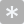 